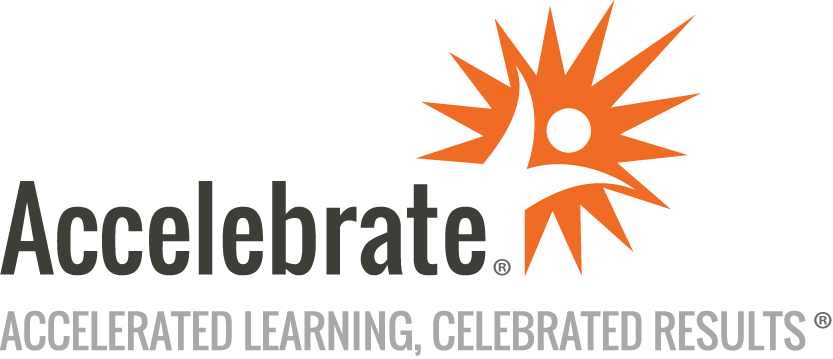 Advanced  Apache AirflowCourse Number: PYTH-222
Duration: 2 daysOverviewThis Advanced Airflow training course goes beyond the fundamentals to teach attendees how to create more sophisticated DAGs (Directed Acyclic Graphs) and apply security practices to Apache Airflow. In addition, students learn how to scale Airflow within Kubernetes.PrerequisitesAll students should have taken Introduction to Apache Airflow or have the equivalent knowledge.MaterialsAll Airflow training students receive comprehensive courseware.Software Needed on Each Student PCPython 3.5 or laterAirflow 2.1 or laterObjectivesSecure your Apache Airflow installationCreate highly concurrent DAGs in KubernetesLeverage most of the new functionality Airflow 2.x bringsOutlineIntroductionCreating DAGs Secrets, connections, and variablesCreating connections on startupUsing Pools for long-running and demanding tasksSimulating long-running tasksDAG serializationDAG versioningTesting DAGsCI/CD in AirflowModularizing DAGs TaskGroups vs subDAGsTaskFlowAPI and XComsModularizingDynamic and Functional DAGsSmartSensors and timeoutsAirflow Security RBAC in AirflowSetting up OAuth authenticationAdd Google OAuthAdding SSL certsDefault Roles and custom rolesCreating a custom roleAirflow in Kubernetes The Helm chartDeploying Airflow with HelmDeploying single tasks to Kubernetes: KubernetesPodOperatorAdding a task in KubernetesScaling Airflow with Kubernetes executorChanging the Helm charts valuesKEDA autoscalerPreparing DAGs for KubernetesCreating a DAG fully in KubernetesThe CeleryKubernetes executor for extreme scalabilityUpgrading from Airflow 1.10Conclusion